§4761.  Warrant against turnpike and other corporations taking tollWhen damages are assessed in favor of a person by the county commissioners, by a committee or by verdict of a jury for an injury sustained by him through the acts of any corporation authorized to demand and receive toll, and they are not paid within 30 days after order or the acceptance of such verdict or report of the committee, he may have a warrant of distress against such corporation for such damages, interest and costs. The officer holding such warrant may adjourn the vendue, as in the sale of goods on execution. All proceedings respecting the attachment and sale on execution of the franchise of such corporation and sales on warrant of distress may be had in the county in which the creditor, the president, clerk, treasurer or a director of said corporation, if there is any such officer, if not, a stockholder, resides.The State of Maine claims a copyright in its codified statutes. If you intend to republish this material, we require that you include the following disclaimer in your publication:All copyrights and other rights to statutory text are reserved by the State of Maine. The text included in this publication reflects changes made through the First Regular and First Special Session of the 131st Maine Legislature and is current through November 1. 2023
                    . The text is subject to change without notice. It is a version that has not been officially certified by the Secretary of State. Refer to the Maine Revised Statutes Annotated and supplements for certified text.
                The Office of the Revisor of Statutes also requests that you send us one copy of any statutory publication you may produce. Our goal is not to restrict publishing activity, but to keep track of who is publishing what, to identify any needless duplication and to preserve the State's copyright rights.PLEASE NOTE: The Revisor's Office cannot perform research for or provide legal advice or interpretation of Maine law to the public. If you need legal assistance, please contact a qualified attorney.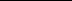 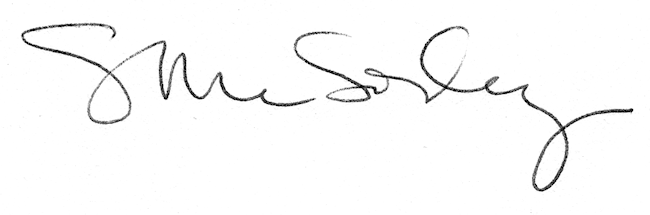 